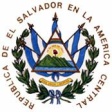 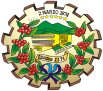 Para efectos de evidenciar esta reunión, se deja por escrito según fecha.Atentamente: ______________________Licdo. Willian Clorovaldo García Herrera.Jefe del  Departamento de Prevención de la ViolenciaAlcaldía MunicipalANEXO: FOTOGRAFIAS DE LAS REUNIONES:ALCALDIA MUNICIPAL DE CHINAMECADEPARTAMENTO DE SAN MIGUELTel/Fax: 2665-0002E-mail: alcaldiamunicipalchinameca2015@hotmail.comAv. Francisco Araniva y 2a Calle Poniente #2, Bo El Centro Chinameca San MiguelUNIDAD DE PREVENCION DE LA VIOLENCIA. ALCALDIA MUNICIPAL DE CHINAMECA.UNIDAD DE PREVENCION DE LA VIOLENCIA. ALCALDIA MUNICIPAL DE CHINAMECA.UNIDAD DE PREVENCION DE LA VIOLENCIA. ALCALDIA MUNICIPAL DE CHINAMECA.UNIDAD DE PREVENCION DE LA VIOLENCIA. ALCALDIA MUNICIPAL DE CHINAMECA.UNIDAD DE PREVENCION DE LA VIOLENCIA. ALCALDIA MUNICIPAL DE CHINAMECA.                      FECHA       ACTIVIDADLUGARRESPONSABLEHora 23/05/2018CHARLA INFORMATIVA Y DE PERSUACIÓN DE LA LEY ESPECIAL INTEGRAL PARA UNA VIDA LIBRE DE VIOLENCIA PARA LAS MUJERES.Saludos y presentación   con los estudiantes del Primer Año de Bachillerato General del Instituto Nacional de Chinameca. Esta charla se realizó con el objetivo de sensibilizar a los estudiantes a respetar la vida integral de la mujer, reconociendo que la mujer goza de los mismos derechos mencionados en los artículos 1 al 3 de la Constitución de la República (Art. 1.- El Salvador reconoce a la persona humana como el origen y el fin de la actividad del Estado, que está organizado para la consecución de la justicia, de la seguridad jurídica y del bien común. Art. 2.- Toda persona tiene derecho a la vida, a la integridad física y moral, a la libertad, a la seguridad, al trabajo, a la propiedad y posesión, y a ser protegida en la conservación y defensa de los mismos.

Se garantiza el derecho al honor, a la intimidad personal y familiar y a la propia imagen.

Se establece la indemnización, conforme a la ley, por daños de carácter moral.

Art. 3.- Todas las personas son iguales ante la ley. Para el goce de los derechos civiles no podrán establecerse restricciones que se basen en diferencias de nacionalidad, raza, sexo o religión.
No se reconocen empleos ni privilegios hereditarios.


Asimismo reconoce como persona humana a todo ser humano desde el instante de la concepción. 

En consecuencia, es obligación del Estado asegurar a los habitantes de la República, el goce de la libertad, la salud, la cultura, el bienestar económico y la justicia social)
; así como también lo establece  LA LEY ESPECIAL INTEGRAL PARA UNA VIDA LIBRE DE VIOLENCIA PARA LAS MUJERES, en su artículo #2 correspondiente a la integridad de la mujer. (Articulo 2.- Derecho de las Mujeres a una Vida Libre de ViolenciaEl derecho de las mujeres a una vida libre de violencia comprende, ser libres de toda forma dediscriminación, ser valoradas y educadas libres de patrones estereotipados de comportamiento, prácticasSociales y culturales basadas en conceptos de inferioridad o subordinación.Así mismo, se refiere al goce, ejercicio y protección de los derechos humanos y las libertadesconsagradas en la Constitución y en los Instrumentos Nacionales e Internacionales sobre la materia)Conscientes de que el maltrato a la mujer;  históricamente, ha sido una constante en la vida diaria de la sociedad. Realidad que aún en nuestros días se mantiene latente; a tal grado; que en nuestro país se han cometido delitos de feminicidio, debido a la falta de Tolerancia por parte de los mal llamados hombres que ejecutan éstas acciones en contra del ser más precioso de este mundo. (LA MUJER)La municipalidad; a través de la Administración del Alcalde Roger Merlos en coordinación con los Departamentos internos de esta institución; comprometidos con LA LABOR SOCIAL del Municipio de Chinameca, departamento de San Miguel, está realizando una Jornada de Charlas de sensibilización e información dirigida a la población estudiantil de Educación Media. Se destaca la aceptación por parte del Director del INCH y la participación por parte de los estudiantes.LEY DE ACCESO A LA INFORMACION PÚBLICA.Respetando las Funciones de Cada Departamento. Será el Oficial de Información quien presentará el desarrollo del tema desarrollado en fechas y horas fijadas. Siempre en las mismas aulas del Instituto Nacional de Chinameca.Reunión realizada en Aula del Primero  Año de Bachillerato General del Instituto Nacional de Chinameca. Reunión realizada en Aula del y Segundo Año de Bachillerato General del Instituto Nacional de Chinameca.Licdo. Willian Clorovaldo García HerreraDepto. Prev. De la Violencia. Licdo. Alfonso Josué Moraga FuentesUnidad de Acceso a la Información Pública.De 8:45 am a 9:30 am10:30 am a 11:20 amDe 9:30 am a 10:15 amDe 11:20 am a 11:50 am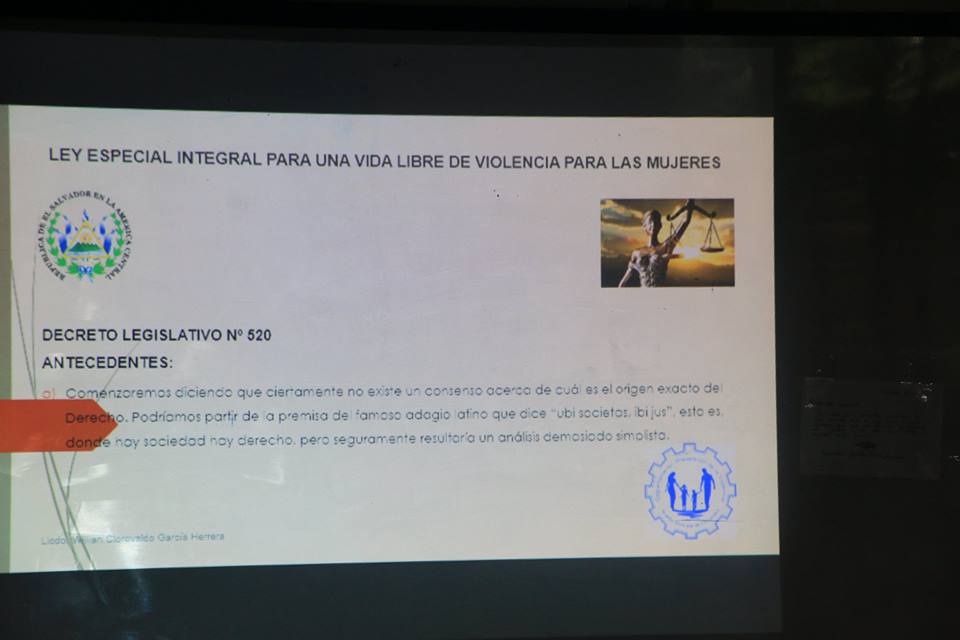 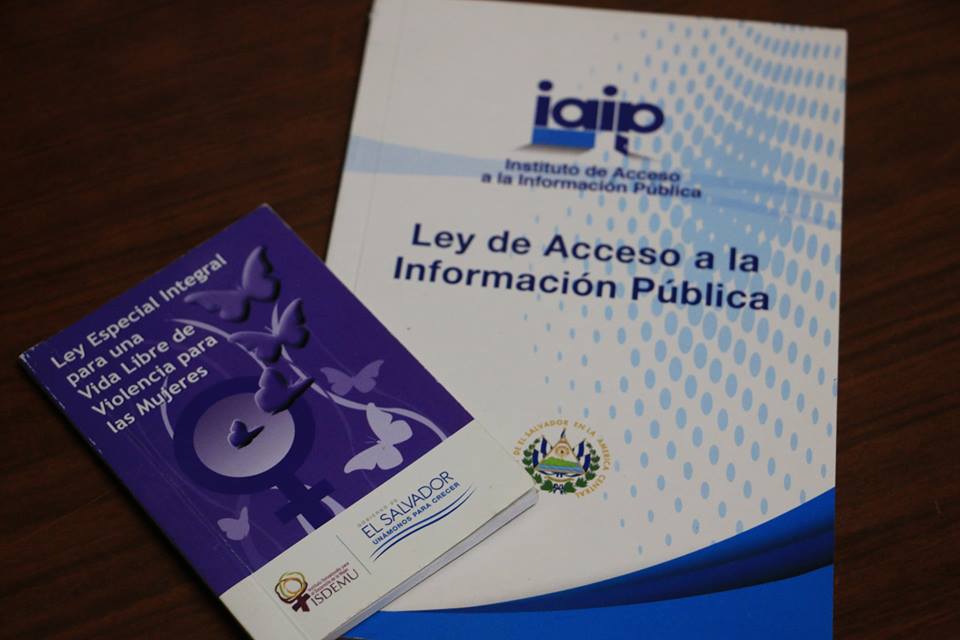 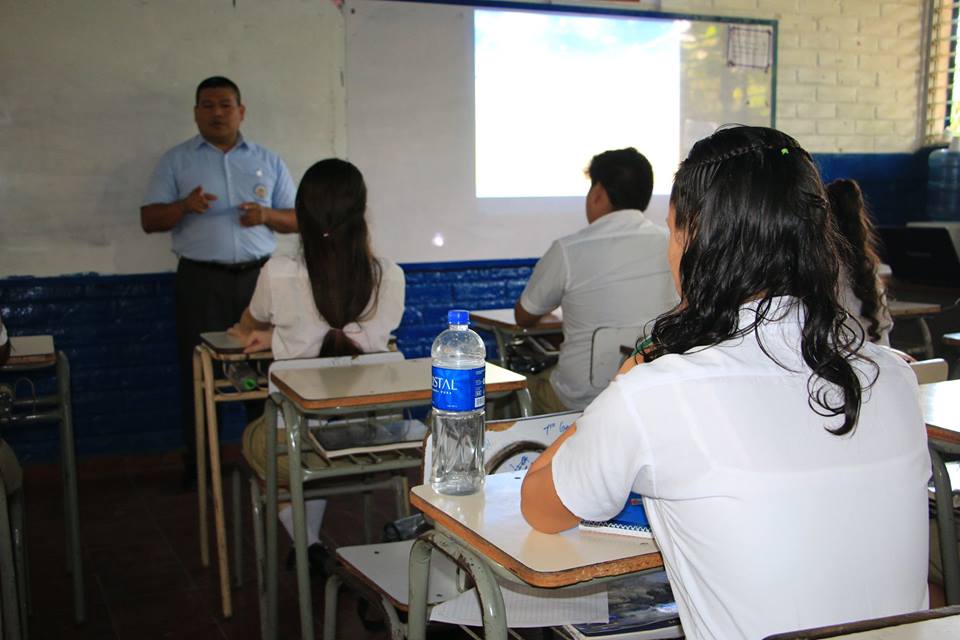 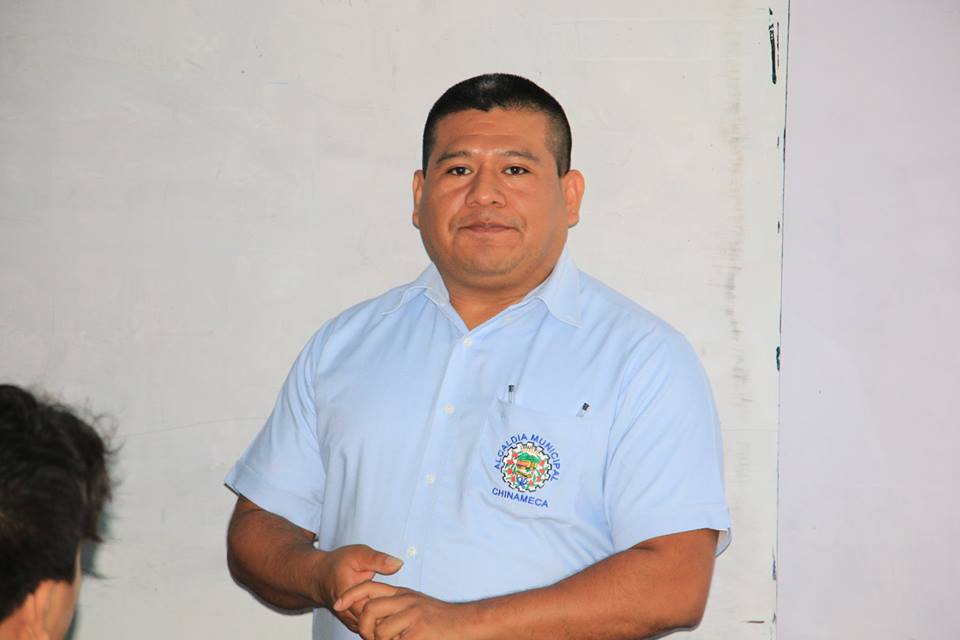 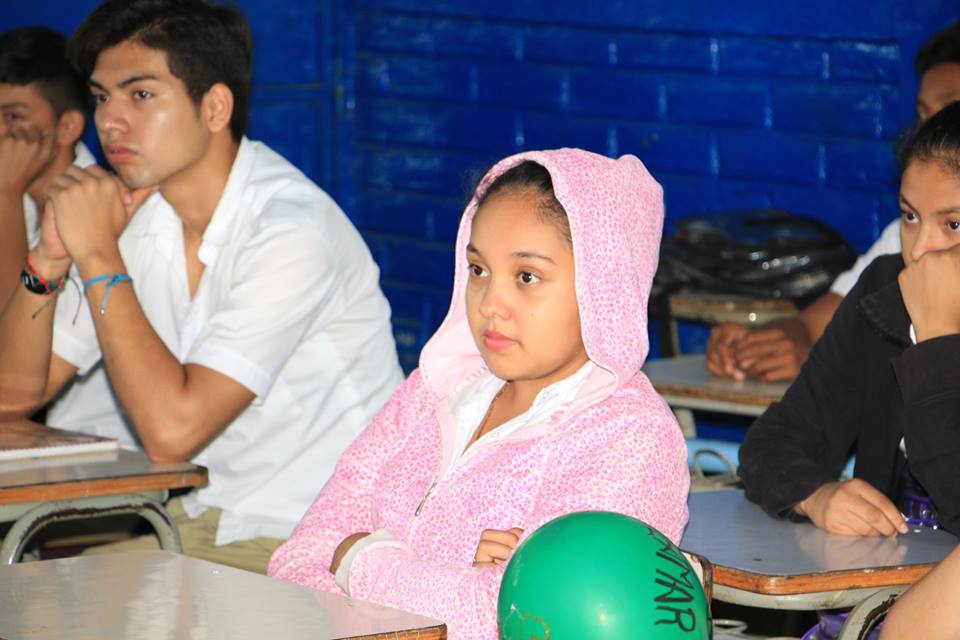 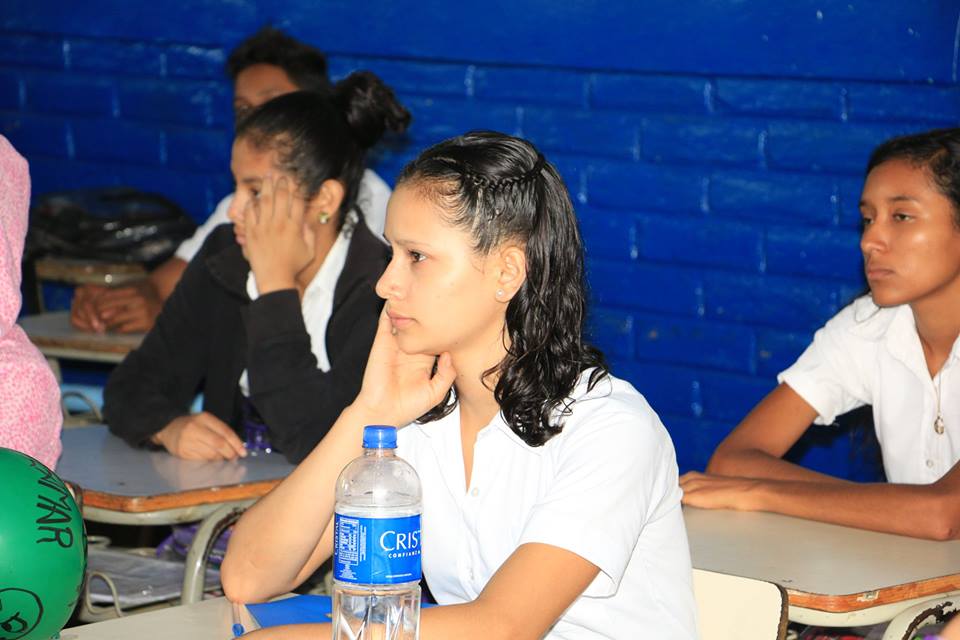 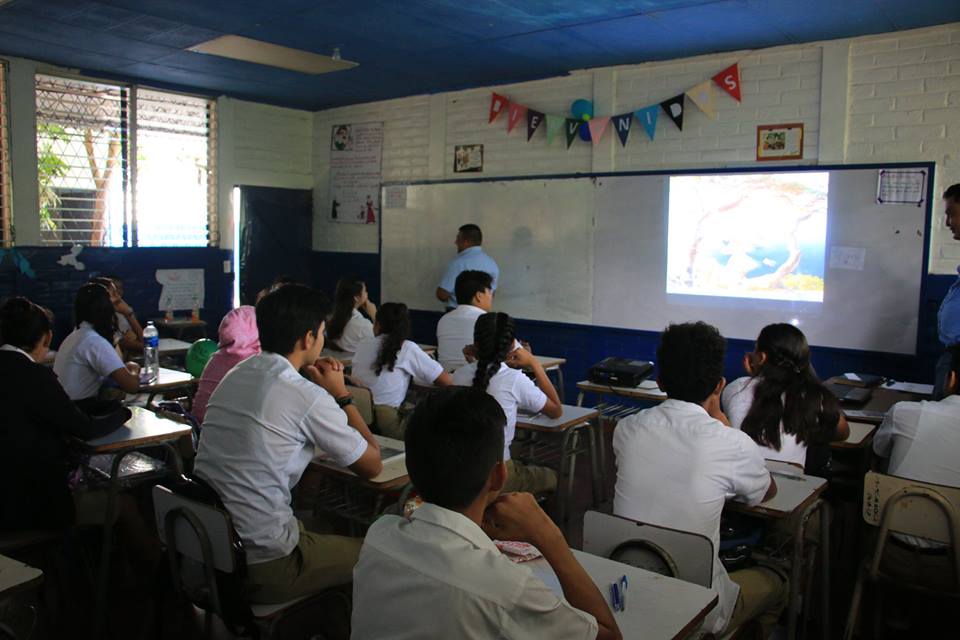 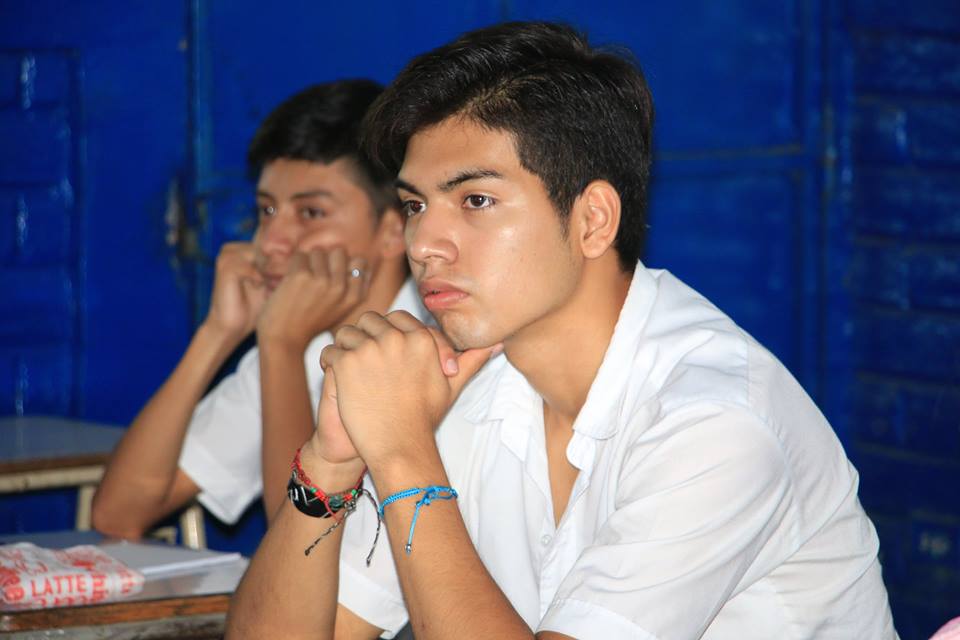 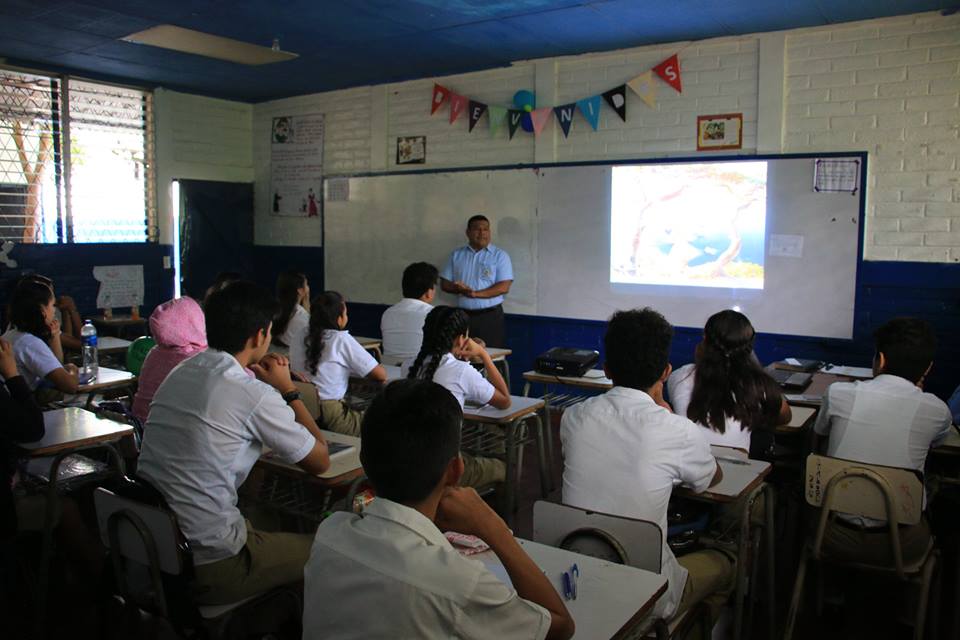 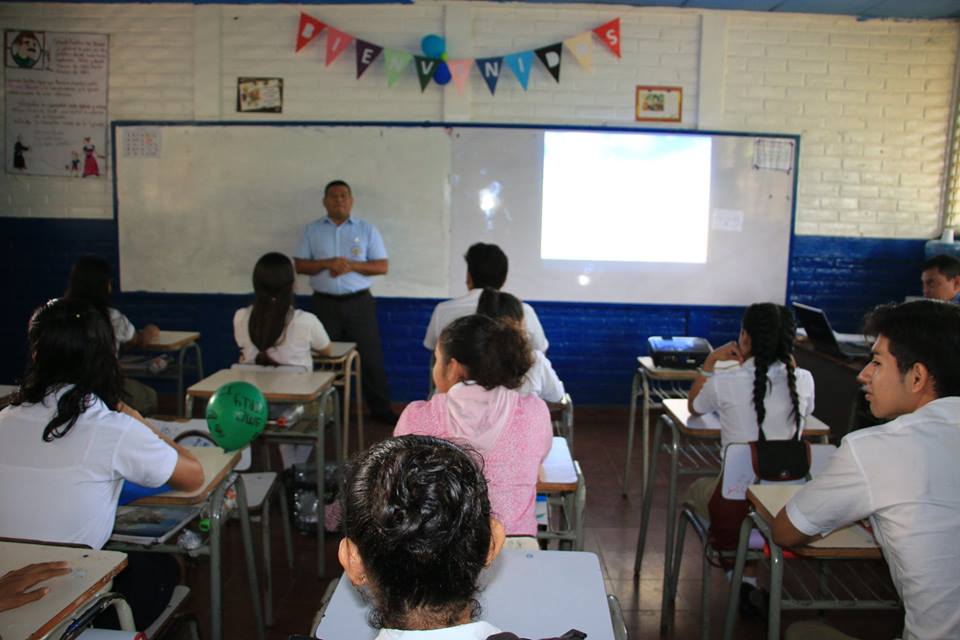 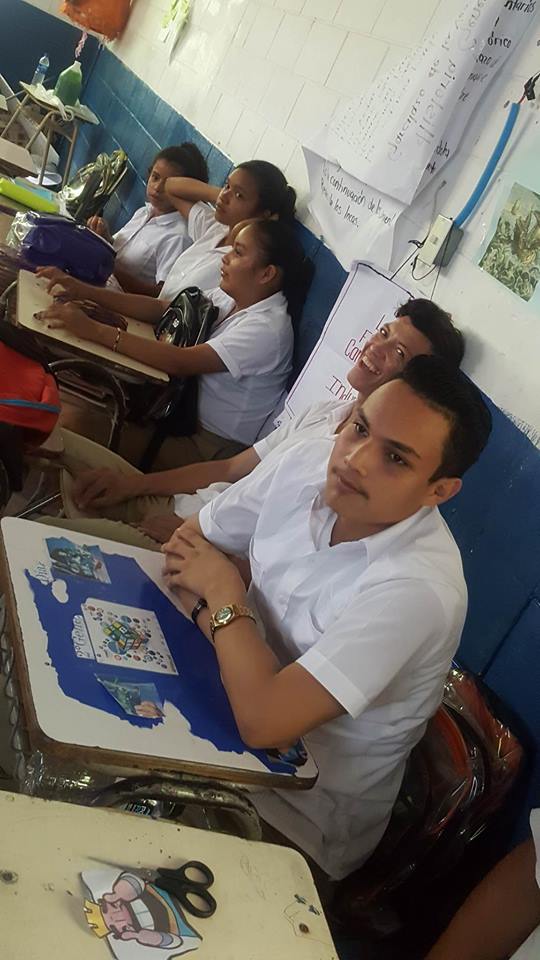 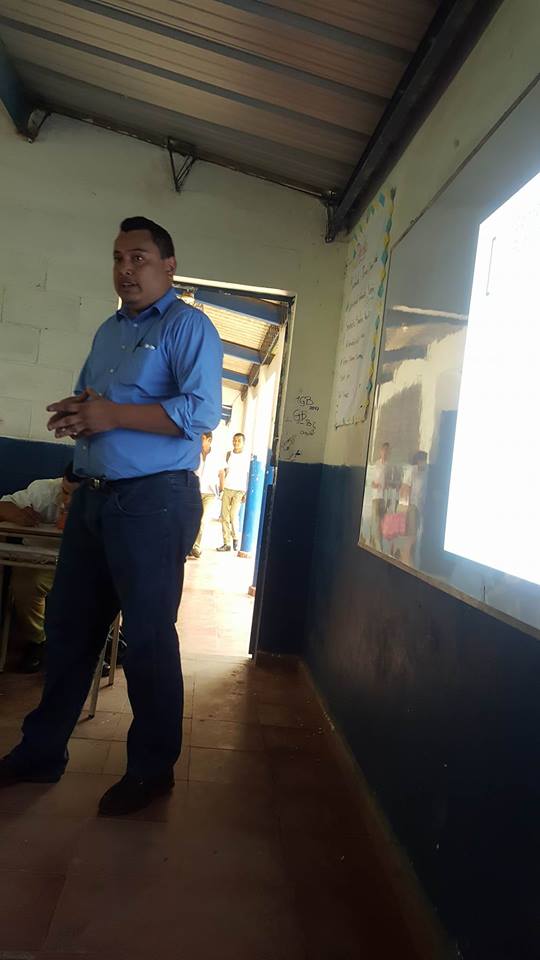 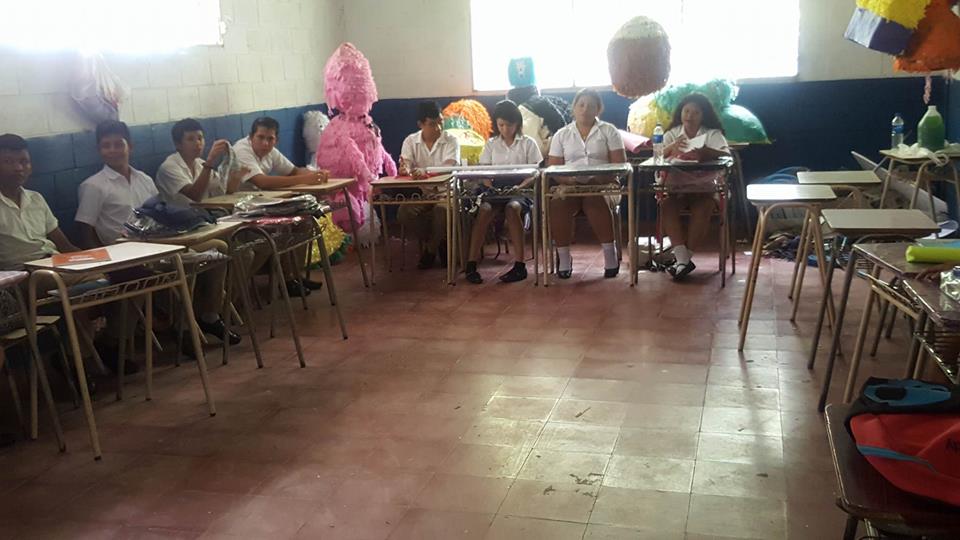 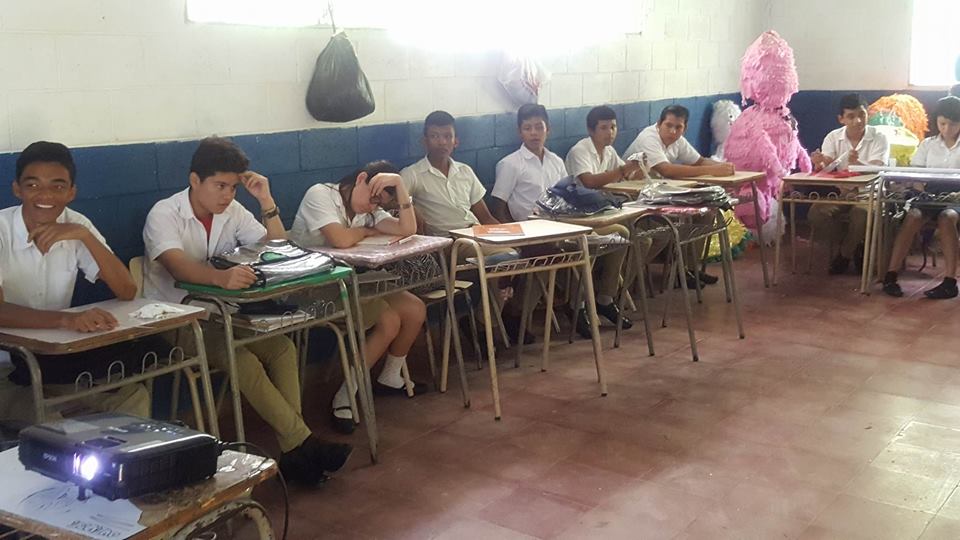 